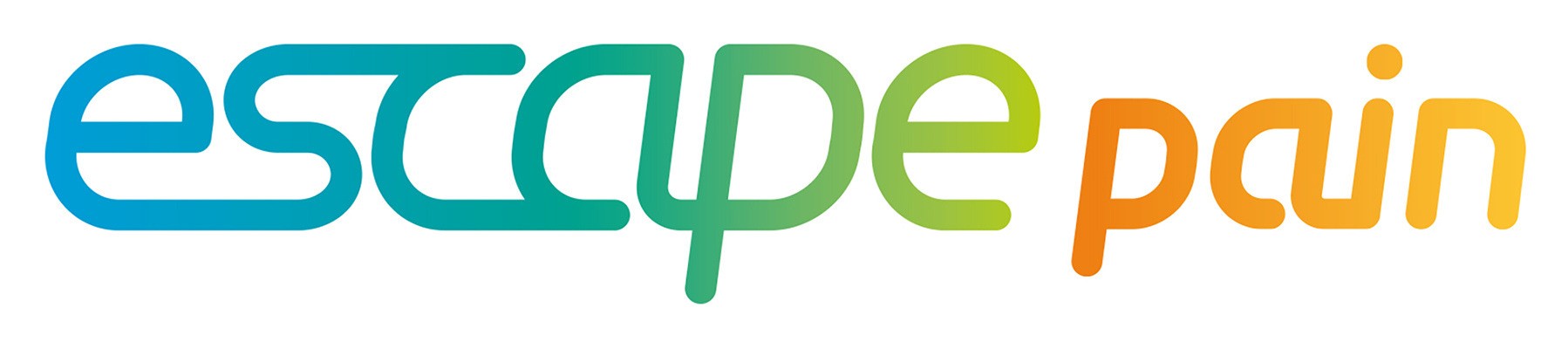 ConsentI agree to have my Zoom profile being visible to those within the closed groupI understand that when I speak on the Zoom session the whole group can hear and see me and my environmentI understand that I am responsible for how I use the information provided in the groupI agree to not discuss information about any group members outside of the groupI understand if I misuse the group I will be removed from the groupI understand I use Zoom at my own riskI understand not to record, or take screen shots of Zoom meetings, or let anyone in my household do so - you can be reassured that the session is not being recorded by the NHS Hosts, and that the record facility has been disabled on the platformDisclaimer“If you proceed with joining the session you are consenting to participate in the class and will see other patients. This can’t be helped however this does not mean that your personal data will or should be shared, and you are not consenting to such practice. Any questions that have, or may lead to the divulgence of, confidential information are not to be asked via this platform. By proceeding you are agreeing to keep these sessions confidential and that information is not to be shared. If you wish to join but not be seen by others, please switch off your camera and change your account name to your initials before being admitted into the session, and let staff know this is what you will be doing.”Name: 	Date: 01/09/2020Once you have completed the referral form please return it via email to Physiotherapy.Central@wales.nhs.ukFor further queries regarding the programme please contact us on 02920 335717NameDOBHospital IDEmailMobile NumberSideJointDiagnosis (OA)